Информация о порядке учета индивидуальных достижений поступающих по программам специалитета, бакалавриата и программ магистратурыВ соответствии с разделом V «Правил приема в ФГБОУ ВО «Уральский государственный университет путей сообщения» на обучение по образовательным программам высшего образования – программам бакалавриата, программам специалитета, программам магистратуры»:«32. Поступающему при поступлении в УрГУПС на программы бакалавриата и программы специалитета начисляются баллы за следующие индивидуальные достижения:1) наличие статуса чемпиона, призера Олимпийских игр, Паралимпийских игр, Сурдлимпийских игр, чемпиона мира, чемпиона Европы, лица, занявшего первое место на первенстве мира, первенстве Европы по видам спорта, включенным в программы Олимпийских игр, Паралимпийских игр, Сурдлимпийских игр – 10 баллов;2) наличие статуса чемпиона мира, чемпиона Европы, победителя первенства мира, первенства Европы по видам спорта, не включенным в программы Олимпийских игр, Паралимпийских игр, Сурдлимпийских игр – 7 баллов;3) наличие золотого, серебряного или бронзового знака отличия Всероссийского физкультурно-спортивного комплекса «Готов к труду и обороне» (ГТО) (далее соответственно – знак ГТО, Комплекс ГТО), которым поступающий награжден в соответствии с Порядком награждения лиц, выполнивших нормативы испытаний (тестов) Всероссийского физкультурно-спортивного комплекса «Готов к труду и обороне» (ГТО), соответствующими знаками отличия Всероссийского физкультурно-спортивного комплекса «Готов к труду и обороне» (ГТО), утвержденным приказом Министерства спорта Российской Федерации от 14.01.2016 г. № 16, за выполнение нормативов Комплекса ГТО для возрастной группы населения Российской Федерации (ступени), установленной Положением о Всероссийском физкультурно-спортивном комплексе «Готов к труду и обороне» (ГТО), утвержденным постановлением Правительства Российской Федерации от 11.06.2014 г. № 540, если поступающий в текущем году и (или) в предшествующем году относится (относился) к этой возрастной группе. Наличие знака ГТО подтверждается удостоверением к нему, или сведениями, размещенными на официальном сайте Министерства спорта Российской Федерации или на официальном сайте Всероссийского физкультурно-спортивного комплекса «Готов к труду и обороне» (ГТО) в информационно-телекоммуникационной сети «Интернет», или заверенной должностным лицом копией приказа (выпиской из приказа) Министерства спорта Российской Федерации о награждении золотым знаком ГТО, копией приказа (выпиской из приказа) органа исполнительной власти субъекта Российской Федерации о награждении серебряным или бронзовым знаком ГТО. Начисление баллов за наличие знака ГТО осуществляется однократно – 5 баллов;4) наличие диплома о среднем профессиональном образовании с отличием, диплома о начальном профессиональном образовании с отличием – 3 балла;5) участие и (или) результаты участия в олимпиадах школьников (не используемые для получения особых прав и (или) особого преимущества при поступлении на обучение по конкретным условиям поступления) и иных интеллектуальных и (или) творческих конкурсах, физкультурных мероприятиях и спортивных мероприятиях, проводимых УрГУПС в соответствии с частью 2 статьи 77 Федерального закона № 273-ФЗ в целях выявления и поддержки лиц, проявивших выдающиеся способности – 4 балла, за исключением конкурса «Юный железнодорожник Урала» – 10 баллов. Полный перечень мероприятий, проводимых УрГУПС, за участие и (или) результаты участия в которых начисляются баллы, указан в приложении 6;результаты участия в финале Всероссийского конкурса для школьников «Большая перемена»: победитель – 5 баллов; призер – 3 балла;6) волонтерская (добровольческая) деятельность, содержание и сроки осуществления которой соответствуют критериям, установленным УрГУПС.При учете волонтерской (добровольческой) деятельности в качестве индивидуального достижения берется во внимание опыт добровольческой (волонтерской) деятельности, осуществленной в период не ранее, чем за 4 года и не позднее, чем за 3 календарных месяца до дня завершения приема документов и вступительных испытаний.Установлено следующее количество баллов за указанное индивидуальное достижение: 1 балл за участие в волонтерской (добровольческой) деятельности в течение не менее 1 года при условии осуществления волонтерской (добровольческой) деятельности продолжительностью в год не менее 100 часов; 2 балла за участие в волонтерской (добровольческой) деятельности в течение не менее 2 лет, при условии осуществления волонтерской (добровольческой) деятельности продолжительностью в год не менее 100 часов; 3 балла за участие в волонтерской (добровольческой) деятельности в течение не менее 3 лет, при условии осуществления волонтерской (добровольческой) деятельности продолжительностью в год не менее 100 часов; 4 балла за участие в волонтерской (добровольческой) деятельности в течение не менее 4 лет, при условии осуществления волонтерской (добровольческой) деятельности продолжительностью в год не менее 100 часов.В качестве основного документа, удостоверяющего осуществление волонтерской (добровольческой) деятельности и ее объемы, используется выписка (распечатка) из единой информационной системы в сфере развития волонтерства (добровольчества) (dobro.ru), сверенная сотрудником приемной комиссии с электронной волонтерской книжкой поступающего. Кроме того может учитываться опыт волонтерской (добровольческой) деятельности, отраженный на сайте https://volural.ru. Также учитываются печатные личные книжки волонтера (добровольца) с внесенными в них записями при условии их надлежащего оформления (с указанием продолжительности осуществленной волонтерской (добровольческой) деятельности) и заверения организатором волонтерской (добровольческой) деятельности; заверенные подписью руководителя и печатью справки организаторов волонтерской (добровольческой)  деятельности, выданные абитуриенту и подтверждающие формы, период осуществления и продолжительность его волонтерской (добровольческой) деятельности; прочие документы, которые можно использовать в качестве источника необходимой информации.К учету принимаются личные достижения в сфере волонтерского (добровольческого) движения: наличие у поступающего почетных званий и наград всероссийского и регионального уровней за осуществление добровольческой (волонтерской) деятельности, в том числе:- наличие звания победителя и призера федерального этапа Всероссийского конкурса «Доброволец России» с начислением дополнительно 3 баллов; - наличие регионального почетного знака / знака отличия за особые заслуги в добровольчестве, статуса победителя регионального этапа Всероссийского конкурса «Доброволец России» с начислением 2 баллов.Основанием для учета указанных достижений являются официальные грамоты, дипломы, сертификаты, полученные за победу в конкурсе и заверенные печатью и подписью должностного лица, а также удостоверения к почетным знакам и знакам отличия.7) наличие статуса победителя (призера) национального и (или) международного чемпионата по профессиональному мастерству среди инвалидов и лиц с ограниченными возможностями здоровья «Абилимпикс» – 10 баллов.8) прохождение военной службы по призыву – 10 баллов; 9) прохождение военной службы по контракту, военной службы по мобилизации в Вооруженных Силах Российской Федерации, пребывание в добровольческих формированиях в соответствии с контрактом о добровольном содействии в выполнении задач, возложенных на Вооруженные Силы Российской Федерации, в ходе специальной военной операции на территориях Украины, Донецкой Народной Республики, Луганской Народной Республики, Запорожской области и Херсонской области – 10 баллов.33. Перечень индивидуальных достижений, учитываемых при приеме на обучение по программам магистратуры, представлен в приложении 7.34. Перечень индивидуальных достижений, учитываемых при равенстве поступающих по критериям ранжирования, указанным в подпунктах 1–4 пункта 73, подпунктах 1–4 пункта 74 и в подпунктах 1–3 пункта 102 Правил (далее – индивидуальные достижения, учитываемые при равенстве поступающих по иным критериям ранжирования), устанавливается университетом самостоятельно решением большинства членов приемной комиссии на заседании. В случае равенства поступающих по указанным достижениям перечень таких достижений может быть дополнен в период проведения приема.35. Учет индивидуальных достижений осуществляется на основании заявления поступающего на имя ректора университета.36. Поступающий представляет документы, подтверждающие получение результатов индивидуальных достижений. В них должны содержаться полные сведения о мероприятии (название мероприятия, серия и номер бланка диплома, номер регистрации и дату выдачи диплома, подпись руководителя и печать организации, выдавшей диплом, и др.).Документы, подтверждающие индивидуальные достижения, должны быть оформлены на имя поступающего, претендующего на учет этих достижений. При командном первенстве подтверждающий документ должен содержать сведения об участии поступающего в этой команде.37. В целях организации учета индивидуальных достижений поступающих  на программы бакалавриата, программы специалитета и программы магистратуры в рамках приемной комиссии УрГУПС создается специальная подкомиссия по учету индивидуальных достижений поступающих.Специальная подкомиссия по учету индивидуальных достижений поступающих осуществляет оценивание индивидуальных достижений поступающих в УрГУПС и начисление баллов за них:- для поступающих на программы бакалавриата и программы специалитета – суммарно не более 10 баллов. Если сумма баллов, начисленных за представленные поступающим индивидуальные достижения, превышает 10 баллов, поступающему выставляется максимальная сумма баллов – 10;- для поступающих на программы магистратуры – суммарно не более 90 баллов.При поступлении на образовательные программы высшего образования вне зависимости от количества представленных документов в рамках одной позиции индивидуального достижения начисление баллов осуществляется однократно за исключением ситуации, связанной с равенством конкурсных баллов поступающих на программы магистратуры. В таком случае учитывается сумма баллов за каждые представленные в соответствии с профилем выбранного направления подготовки научные публикации и (или) выступления на научных конференциях, симпозиумах, форумах, чтениях, конкурсах.Рекомендуемый период рассмотрения документов поступающего специальной  подкомиссией по учету индивидуальных достижений: 2 раза в неделю. Решение  о начислении баллов за представленные индивидуальные достижения оформляется протоколом.38. Баллы, начисленные за индивидуальные достижения, включаются в сумму конкурсных баллов.39. Апелляция по результатам оценки индивидуальных достижений поступающих не проводится.40. Поступающий несет ответственность за достоверность сведений, указанных в заявлении о приеме, и подлинность поданных документов. Приемная комиссия осуществляет проверку достоверности этих сведений и подлинности документов. При проведении проверки приемная комиссия вправе обращаться в соответствующие государственные информационные системы, государственные (муниципальные) органы и организации.»Перечень мероприятий, проводимых УрГУПС, за участие и (или) результаты участия в которых начисляются баллы при приеме в УрГУПС на обучение по образовательным программам высшего образования – программам бакалавриата, программам специалитета Мероприятия проводятся в соответствии с частью 2 статьи 77 Федерального закона №273-ФЗ в целях выявления и поддержки лиц, проявивших выдающиеся способности.ЧИПС УрГУПСтелефон приемной комиссии (351) 219-07-07, 219-07-71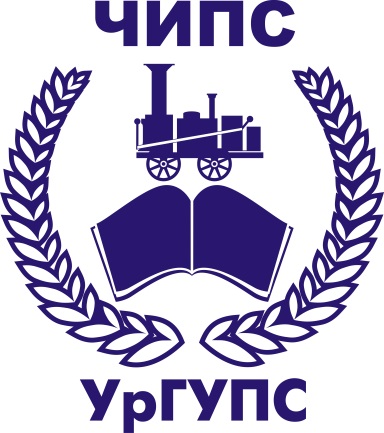 №п/пМероприятия1.Интеллектуальный марафон «Охотники за зачетками» («Лабиринты знаний»)2.Творческий конкурс  «Я выбираю УрГУПС»3.Конкурс научно-технического творчества молодёжи «GENIUS-УрГУПС»4.Конкурс «Будущее транспорта России»5.Соревнования по решению бизнес-кейсов «Future USurt»6.Конкурс рекламы-презентации «Железная дорога будущего» 7.Квест  «Путь в будущее»8.Всероссийский Профориентационный Молодежный Форум«Роль логистики в современном  социуме. Логистика городских транспортных систем»9.Международная олимпиада «Горизонты познания»10.Спартакиада УрГУПС11.Спартакиада на Кубок Президента Ассоциации транспортных образовательных учреждений УрФО и Пермского края среди средних профессиональных учебных заведений12.Малый транспортный университет13.Конкурс  #ТыВхорошейКомпании14.Конкурс «Юный радиолюбитель»